Бекетов ауыл советы                                                                     Администрация сельского  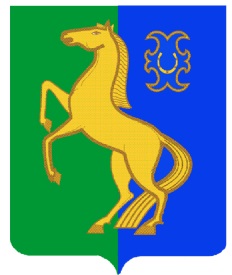 ауыл билəмəhе хакимиәте                                                     поселения Бекетовский сельсовет муниципаль районының                                                            муниципального района        Йəрмəĸəй  районы                                                              Ермекеевский район Башkортостан        Республиĸаhы                                                                             Республики Башкортостан             ҠАРАР                                                                 ПОСТАНОВЛЕНИЕ   13 сентябрь  2021 й.	                  № 46                         13 сентября 2021 г.          О внесении изменений в План мероприятий по противодействиюкоррупции	 в сельском поселении Бекетовский   сельсовет муниципального района Ермекеевский  район Республики Башкортостан  на 2021 год, утвержденный постановлением  сельского поселения Бекетовский   сельсовет муниципального района Ермекеевский  район  Республики Башкортостан от 23 марта 2021 года № 11/1	Руководствуясь Указом Президента Российской Федерации от 16.08.2021 № 478 «О Национальном плане противодействия коррупции на 2021-2024               годы», статьей 15 Федерального закона от 06.10.2003 года №131-ФЗ «Об общих принципах организации местного самоуправления в Российской Федерации», статьей 7 Закона Республики Башкортостан от 18.03.2005 года № 162-з                    «О местном самоуправлении в Республике Башкортостан», п о с т а н о в л я ю:1.  Внести в План мероприятий по противодействию коррупции в сельском поселении Бекетовский   сельсовет муниципального района Ермекеевский  район Республики Башкортостан на 2021 год (далее - План), утвержденный постановлением Администрации сельского поселения Бекетовский сельсовет муниципального района Ермекеевский  район Республики Башкортостан от 23 марта 2021 года № 11/1, изменения согласно приложению. 2. Утвердить Информацию об исполнении рекомендаций по принятию планов противодействия коррупции (внесений изменений в ранее принятые планы или программы) по сельскому поселению Бекетовский сельсовет муниципальному району Ермекеевский район Республики Башкортостан, согласно приложению.3 Контроль за исполнением настоящего постановления оставляю за собой. Приложениек постановлению Администрации сельского поселения   Бекетовский   сельсовет муниципального района Ермекеевский  район Республики Башкортостан от 13.09.2021г. № 46Изменения, вносимые в План мероприятий по противодействию  коррупции в сельском поселении  Бекетовский сельсовет муниципальном районе Ермекеевский  район Республики Башкортостанна 2021 год, утвержденный постановлением  Администрации сельского поселения Бекетовский   сельсовет  муниципального района Ермекеевский  район Республики Башкортостан от 23 марта 2021 года № 11/1 Дополнить План противодействия коррупции в сельском поселении  Бекетовский сельсовет муниципального района Ермекеевский  район Республики Башкортостан на 2021 год пунктами 1.1, 17, 18, 19  следующего содержания:                                                  Приложение                          к постановлению Администрации сельского поселения   Бекетовский   сельсовет муниципального района Ермекеевский  район Республики Башкортостан от 13.09.2021г. № 46Информацияоб исполнении рекомендаций по принятию планов противодействия коррупции (внесений изменений в ранее принятые планы или программы) по сельскому поселению Бекетовский сельсовет  муниципальному району Ермекеевский район Республики Башкортостан  Глава сельского поселения   Бекетовский сельсовет                              З.З.Исламова№п/пСодержание мероприятийИсполнителиСроки исполнения1.1.Разработка и утверждение проекта изменений в план (программу) противодействия коррупции на 2021 год в соответствии с Национальным планом на 2021-2024 годы  сп Бекетовский   сельсовет До 25.09.2021г.17.Принятие мер по недопущению нецелевого использования  бюджетных ассигнований федерального бюджета, выделяемых на проведение противоэпидемических мероприятий, в том числе на противодействие распространению новой коронавирусной инфекции (COVID-19), а также на реализацию национальных проектов, предусмотренных Указом Президента Российской Федерации от 07.05.2018 № 204 «О национальных целях и стратегических задачах развития Российской Федерации на период 2024 года», обратив особое внимание на выявление и пресечение фактов предоставления аффилированным коммерческим структурам неправомерных преимуществ и оказания им содействия в иной форме должностными лицами органов местного самоуправлениясп Бекетовский   сельсоветпостоянно18.Проводить мониторинг участия лиц, замещающих муниципальные должности и должности муниципальной службы, в управлении коммерческими и некоммерческими организациями сп Бекетовский   сельсовет Раз в полугодиеОбеспечить      участие      лиц,      впервые      поступивших      на муниципальную  службу администрации СП  Бекетовский сельсовет МР Ермекеевский район РБ и замещающих    должности, связанные  с соблюдением  антикоррупционных  стандартов,  в мероприятиях   по   профессиональному   развитию   в   области противодействия коррупции сп Бекетовский   сельсовет не позднее одногогода со дняпоступления наслужбу19Обеспечить      участие      муниципальных служащих администрации сп Бекетовский сельсовет , в должностные обязанности которых входит участие в проведении закупок товаров, работ, услуг для обеспечения государственных (муниципальных) нужд, в мероприятиях по профессиональному развитию в области противодействия  коррупции, в том числе их обучение по дополнительным программам в области противодействия коррупциисп Бекетовский   сельсоветПо мере необходимости№ п/пНаименование городского (сельского) поселения, в котором принята антикоррупционная программа (план по противодействию коррупции)Реквизиты документа (вид, дата принятия, номер, название), которым утверждена антикоррупционная программа (план по противодействию коррупции)Реквизиты документа которым внесены соответствующие изменения в антикоррупционную программу (план по противодействию коррупции)Содержание внесенных в антикоррупционную программу (план по противодействию коррупции) изменений1сельское поселение Бекетовский сельсовет муниципального района Ермекеевский район Республики Башкортостанпостановление № 6 от 01.02.2018 г. «Об утверждении Плана мероприятий по противодействию коррупции                                                                      в Администрации сельского поселения Бекетовский сельсовет муниципального  района  Ермекеевский район Республики  Башкортостан       на 2018 год»постановление № 30 от 06.08.2018 г. «О внесении изменений в постановление главы сельского поселения Бекетовский сельсовет муниципального  района  Ермекеевский район Республики  Башкортостан № 6 от 01.02.2018 года«Об утверждении Плана мероприятий по противодействию коррупции                                                                      в Администрации сельского поселения Бекетовский сельсовет муниципального  района  Ермекеевский район Республики  Башкортостан       на 2018 год» в новой редакциипостановление № 21/1 от 29.01.2019.Об утверждении Плана мероприятий по противодействию коррупции в сельском поселении Бекетовский сельсовет муниципального района Ермекеевский район Республики Башкортостан на 2019 годпостановление № 21 от 02.04.2020. Об утверждении Плана мероприятий по противодействию коррупции в сельском поселении Бекетовский сельсовет муниципального района Ермекеевский район Республики Башкортостан на 2020 годПостановление № 11/1 от 23.03.2021.Об утверждении Плана мероприятий по противодействию коррупции в сельском поселении Бекетовский сельсовет муниципального района Ермекеевский район Республики Башкортостан на 2021 годРазработка проекта изменений в план противодействия коррупции на 2021 год в соответствии с Национальным планом на 2019 - 2021 годы с учетом специфики деятельности государственных органов, проведение общественных обсуждений (с привлечением экспертного сообщества) указанного проекта, утверждение изменений в план противодействия коррупции на 2021 годРазработка и утверждение проекта изменений в план (программу) противодействия коррупции на 2021 год в соответствии с Национальным планом на 2021 - 2024 с учетом типа муниципального образованияПринятие мер по недопущению нецелевого использования бюджетных ассигнований федерального бюджета, выделяемых на проведение противоэпидемических мероприятий, в том числе на противодействие распространению новой коронавирусной инфекции (COVID-19), а также на реализацию национальных проектов, предусмотренных Указом Президента Российской Федерации от 7 мая 2018 г. №204 «0 национальных целях и стратегических задачах развития Российской Федерации на период 2024 года», обратив особое внимание на выявление и пресечение фактов предоставления аффилированным коммерческим структурам неправомерных преимуществ и оказания им содействия в иной форме должностными лицами органов государственной власти РБ и органов местного самоуправления РБПроводить мониторинг участия лиц, замещающих государственные должности субъектов Российской Федерации и муниципальные должности, должности государственной гражданской службы субъектов Российской Федерации и должности муниципальной службы, в управлении коммерческими и некоммерческими организациями.Обеспечить участие лиц, впервые поступивших на государственную (муниципальную) службу или на работу в соответствующие организации и замещающих должности, связанные с соблюдением антикоррупционных стандартов, в мероприятиях по профессиональному развитию в области противодействия коррупции.Обеспечить    участие    государственных (муниципальных) служащих, работников, в должностные обязанности которых входит участие в проведении закупок товаров, работ, услуг для обеспечения   государственных   (муниципальных)   нужд, в мероприятиях по  профессиональному развитию  в области противодействия коррупции, в том числе их обучение по дополнительным профессиональным программам в области противодействия коррупции.